VSTUPNÍ ČÁSTNázev komplexní úlohy/projektuHolocaust a jáKód úlohyČJ-u-4/AD25Využitelnost komplexní úlohyKategorie dosaženého vzděláníM (EQF úroveň 4)Vzdělávací oblastiČJ - Český jazykVazba na vzdělávací modul(y)ŠkolaStřední škola a vyšší odborná škola aplikované kybernetiky s.r.o., Hradecká, Hradec KrálovéKlíčové kompetenceKompetence k učení, Kompetence k řešení problémů, Komunikativní kompetence, Personální a sociální kompetence, Občanské kompetence a kulturní povědomíDatum vytvoření30. 09. 2019 16:50Délka/časová náročnost - Odborné vzděláváníDélka/časová náročnost - Všeobecné vzdělávání80Poznámka k délce úlohyRočník(y)1. ročník, 2. ročník, 3. ročník, 4. ročníkŘešení úlohyskupinovéDoporučený počet žáků10Charakteristika/anotaceKomplexní úloha nenahrazuje literární učivo v tradičním historizujícím chronologickém pojetí, nenahrazuje ani dějepisné, společenskovědní nebo jiné učivo, jak je popsáno v RVP. Toto učivo však rozšiřuje o osobní zkušenost s četbou, exkurzí a vlastní tvorbou zaměřenou na vnímání a interpretaci holocaustu. Pojetí komplexní úlohy je v propojení vzdělávacích oblastí vzdělávání a komunikace českém jazyce, společenskovědní vzdělávání a estetické vzdělávání.Cílem modulu je seznámit žáka s 2. světovou válkou, holocaustem, literaturou o 2. světové válce a holocaustu na vyšší úrovni, než je tomu v RVP; vést k respektování práv a osobnosti druhých lidí; směřovat k vyjadřování (uměleckému i neuměleckému) k dané problematice.  Žáci se nejprve seznámí s historií židovského národa se zvláštním důrazem na dějiny konce 19. a 20. století. Vyhledávají odborné informace o holocaustu a posléze je porovnávají s texty umělecké literatury. Nepřeberné množství textu o dané problematice umožňuje zapojit do komplexní úlohy i vyšší počet žáků než 10. Zároveň tato šířka materiálu umožňuje žákům vybrat text „na tělo“.Obsah:Židovské dějiny do konce 19. stoletíSionismus a antisionismus konce 19. a počátku 20. stoletíVzrůstající antisemitismus v 1. polovině 20. stoletíAdolf Hitler a nacismusŽidé a komunismusŽidé na začátku 2. světové války Konečné řešení a konference ve WannseeHolocaustLiteratura o 2. světové válce – obecný přehled, rozděleníHolocaust v 1. etapě válečné literaturyHolocaust ve 2. etapě válečné literaturyHolocaust ve 3. etapě válečné literaturyExkurze Památník TerezínExkurze Auschwitz-BirkenauŽidé po 2. světové válceHolocaust dnesNáměty na autory: A. Franková;  T. Keneally; A. Spiegelman; G. Tabori; R. Höß, R. Merle; A. Lustig; L. Fuks; O. Pavel; J. Weil; J. Otčenášek; J. Škvorecký; E. Hostovský; V. FischlUvedení autoři jsou pouze náměty, ve výuce lze využít jakékoli dílo podle výběru učitele/žáka, které odpovídá tématu, včetně uměleckých děl neliterárních, pamětí atp.JÁDRO ÚLOHYOčekávané výsledky učeníŽák: porozumí historickému kontextu vývoje židovských dějin, dokáže rozlišit termíny sionismus, antisionismus, antisemitismusporozumí a vysvětlí antisemitistické tendence v první polovině 20. století, chápe a je schopen diskutovat o nebezpečí nacismu a teorií A. Hitlera, osvojí si informace o vztahu sovětských komunistů k Židůmporozumí dějinám Židů během 2. světové války, vysvětlí nepřátelské postoje určitých skupin obyvatelstva vůči Židům, ovládá informace o konečném řešení židovské otázky a holocaustuchápe význam literatury o 2. světové válce a holocaustu, orientuje se v rozdělení a charakteristice této literatury, rozumí základním dílům této literatury, stručně charakterizuje díla i autoryposoudí umělecké i neumělecké texty s problematikou holocaustu, prezentuje vlastní četbu uměleckého i neuměleckého díla s touto tematikourozumí poválečnému vývoji židovského státu i národa, uvědomuje si význam odkazu holocaustu pro dnešní dobu, uvědomuje si tendence současného světa, které mohou být nebezpečné pro demokracii a svobodu člověkaSpecifikace hlavních učebních činností žáků/aktivit projektu vč. doporučeného časového rozvrhuIndividuální četba žáků (práce žáků s konkrétními texty – každý žák během školního roku přečte jednu až dvě knihy /podle náročnosti/ s danou problematikou)Vysvětlení historického kontextu a vývoje žáky (samostatná práce žáků s vytvořením prezentace, předvedení před ostatními žáky, učitel působí především jako moderátor a případný korektor nepřesných informací; doporučuje se pracovat s historickými materiály a dobovým tiskem, filmem atp.)Tvorba pracovních listů (připravují žáci pod vedením učitele podle vlastní prezentace historického kontextu a vývoje, slouží k ověřování osvojení si prezentovaných informací)Prezentace přečtených děl z hlediska žákovských dojmů a postřehů z četby  Tvorba pracovních listů (připravují žáci pod vedením učitele podle vlastní četby, slouží k ověřování informací o diskutovaných knihách)Tvorba vlastního textu, případně výtvarného díla (na základě získaných informací každý žák vytvoří krátký umělecký nebo neumělecký text o problematice holocaustu, je možné vytvořit i výtvarné dílo inspirované holocaustem), jeho interpretace před spolužákyŘešení souborů úloh podle individuálního záměru učiteleHodinové rozvržení uvedených bodů provádí učitel podle individuálního záměru.Metodická doporučeníKomplexní úloha jako celek zasahuje především do předmětů český jazyk a literatura, dějepis a občanská nauka. V případě, že je ve škole vyučován předmět dějiny výtvarné kultury, výtvarná výchova, je vhodné zajistit přesah i do těchto předmětů. Vhodné četbu doplňovat o ukázky z filmů, které danou knihu zpracovávají.Způsob realizaceIndividuální četba žákůPrezentace historického kontextu a vývojeTvorba pracovních listůŘešení pracovních listů s ukázkami Řešení souborů úlohPrezentace přečtených děl, včetně ukázek z filmových zpracováníHodnocení jednotlivých žákovských prezentací žákyHodnocení vlastních žákovských výtvorů žákyPomůckyPočítač (notebook)InternetPříslušenství umožňující žákovské prezentace (internet, projektor, notebook, reproduktory atp.)Pracovní listyTestové sešity + záznamové archyKonkrétní díla podle výběru žáka a učiteleVÝSTUPNÍ ČÁSTPopis a kvantifikace všech plánovaných výstupůAd očekávané výsledky učení 1. porozumí historickému kontextu vývoje židovských dějin, dokáže rozlišit termíny sionismus, antisionismus, antisemitismusporozumí historickým souvislostem a odlišnostem vývoje židovského národarozliší a vysvětlí termíny sionismus, antisionismus a antisemitismuschápe vznik těchto směrů2. porozumí a vysvětlí antisemitistické tendence v první polovině 20. století, chápe a je schopen diskutovat o nebezpečí nacismu a teorií A. Hitlera, osvojí si informace o vztahu sovětských komunistů k Židůmpojmenuje a vysvětlí proces vzniku antisemitistických tendencí v první polovině 20. stoletízná základní literaturu, která očerňuje židovský národ, orientuje se v soudních procesech, které se vedly proti Židům chápe nebezpečí nacismu, vysvětlí nebezpečí těchto teorií pro lidstvoporozumí vztahu sovětského Ruska a SSSR k Židům, chápe pojem židobolševismus3. porozumí dějinám Židů během 2. světové války, vysvětlí nepřátelské postoje určitých skupin obyvatelstva vůči Židům, ovládá informace o konečném řešení židovské otázky a holocaustuorientuje se v přístupu nacistického Německa i ostatních evropských států k Židům v předvečer 2. světové válkyorientuje se v různých směrech řešení židovské otázky, chápe a vysvětlí zásadní význam konference ve Wannzee v souvislosti s konečným řešením židovské otázkyporozumí základním otázkám konečného řešení, chápe jeho nebezpečíorientuje se v problematice ghet, koncentračních a vyhlazovacích táborů4. chápe význam literatury o 2. světové válce a holocaustu, orientuje se v rozdělení a charakteristice této literatury, rozumí základním dílům této literatury, stručně charakterizuje díla i autoryporozumí literatuře o 2. světové válce a o holocaustu, chápe podmíněnost vzniku této literatury v západních demokraciích a socialistickém blokurozdělí literaturu o válce na jednotlivé etapy a charakterizuje jecharakterizuje základní autory a díla literatury o holocaustupropojí životní osud autora s jeho literaturou5. posoudí umělecké i neumělecké texty s problematikou holocaustu, prezentuje vlastní četbu uměleckého i neuměleckého díla s touto tematikouinterpretuje přečtený umělecký i neumělecký text, porovná více textů z různých úhlů pohleduprezentuje vlastní prožitky z četbyprokáže porozumění užitým jazykovým a kompozičním prostředkům výstavby textu6. rozumí poválečnému vývoji židovského státu i národa, uvědomuje si význam odkazu holocaustu pro dnešní dobu, uvědomuje si tendence současného světa, které mohou být nebezpečné pro demokracii a svobodu člověkaorientuje se ve vzniku státu Izraelchápe význam odkazu holocaustu pro dnešní svět, rozumí nebezpečí různých tendencí popírání holocaustuobhajuje vyslovené názory a argumentyKritéria hodnoceníAd Očekávané výsledky učení 1. porozumí historickému kontextu vývoje židovských dějin, dokáže rozlišit termíny sionismus, antisionismus, antisemitismusověřováno prostřednictvím pracovních listů a souborů úloh vysoká objektivita hodnocení – hodnocení na úrovní stanovení mezní hranice úspěšnosti a od ní odvozených bodových rozmezí pro případné vyjádření výsledku žáka známkou nebo jiným číselným či slovním způsobemhodnocení žákovských výstupů (referáty, prezentace)2. porozumí a vysvětlí antisemitistické tendence v první polovině 20. století, chápe a je schopen diskutovat o nebezpečí nacismu a teorií A. Hitlera, osvojí si informace o vztahu sovětských komunistů k Židůmověřováno prostřednictvím pracovních listů a souborů úloh vysoká objektivita hodnocení – hodnocení na úrovní stanovení mezní hranice úspěšnosti a od ní odvozených bodových rozmezí pro případné vyjádření výsledku žáka známkou nebo jiným číselným či slovním způsobemhodnocení žákovských výstupů (referáty, prezentace)3. porozumí dějinám Židů během 2. světové války, vysvětlí nepřátelské postoje určitých skupin obyvatelstva vůči Židům, ovládá informace o konečném řešení židovské otázky a holocaustuověřováno prostřednictvím pracovních listů a souborů úloh vysoká objektivita hodnocení – hodnocení na úrovní stanovení mezní hranice úspěšnosti a od ní odvozených bodových rozmezí pro případné vyjádření výsledku žáka známkou nebo jiným číselným či slovním způsobemhodnocení žákovských výstupů (referáty, prezentace)4. chápe význam literatury o 2. světové válce a holocaustu, orientuje se v rozdělení a charakteristice této literatury, rozumí základním dílům této literatury, stručně charakterizuje díla i autoryověřováno prostřednictvím pracovních listů a souborů úlohvysoká objektivita hodnocení – hodnocení na úrovní stanovení mezní hranice úspěšnosti a od ní odvozených bodových rozmezí pro případné vyjádření výsledku žáka známkou nebo jiným číselným či slovním způsobemhodnocení žákovských výstupů (referáty, prezentace)5. posoudí umělecké i neumělecké texty s problematikou holocaustu, prezentuje vlastní četbu uměleckého i neuměleckého díla s touto tematikouověřováno prostřednictvím pracovních listů a souborů úloh, východiskem texty v rámci přípravy na maturitní zkoušku lze využít tematických testových nástrojůověřováno prostřednictvím prezentace a samostatných vystoupení žáků ve třídě včetně učitelem řízené diskuse6. rozumí poválečnému vývoji židovského státu i národa, uvědomuje si význam odkazu holocaustu pro dnešní dobu, uvědomuje si tendence současného světa, které mohou být nebezpečné pro demokracii a svobodu člověkaověřováno prostřednictvím pracovních listů a souborů úloh vysoká objektivita hodnocení – hodnocení na úrovní stanovení mezní hranice úspěšnosti a od ní odvozených bodových rozmezí pro případné vyjádření výsledku žáka známkou nebo jiným číselným či slovním způsobemhodnocení žákovských výstupů (referáty, prezentace)Doporučená literaturaJOHNSON, Paul. Dějiny židovského národa. Vyd. 2. Přeložil Věra LAMPEROVÁ, přeložil Jan LAMPER. Praha: Rozmluvy, 2007. ISBN 978-80-85336-38-2.BRENNER, Michael. Malé dějiny Židů. Praha: Paseka, 2014. ISBN 978-80-7432-443-7.PĚKNÝ, Tomáš. Historie Židů v Čechách a na Moravě. 2., přeprac. a rozš. vyd. Praha: Sefer, 2001. ISBN 80-85924-33-1.http://www.terezinstudies.cz/index.html [online]http://www.dejepis.com/ucebnice/ [online]https://cs.wikipedia.org/wiki/Hlavn%C3%AD_strana [online]Případně další díla odborné literatury dle uvážení.Díla krásné literatury dle výběru žáků a učitele.PoznámkyIdeální rozvržení výuky: 8 hodin měsíčně po dobu celého školního roku v rámci projektových dnů; lze rozvrhnout podle potřeb školy i jinak. Ve dvou dnech exkurze, první do Památníku Terezín, druhá do Památníku Auschwitz-Birkenau.Ročník: 1.–4. ročník oborů M a L0, případně 1.–3. ročník oboru H; není nutné zařazení do konkrétního ročníku, v rámci projektových dnů je možné modul použít průřezově pro přihlášené žáky od 1. do 4. ročníku.Doporučený počet žáků: 4–10. V případě potřeby či jiném organizačním uspořádání lze počet žáků navýšit, ale max. na polovinu třídy, tedy cca 15 žáků.Vstupním předpokladem je osvojení očekáváných výstupů RVP ZV v oblasti literární výchovy, především těch, které se týkají práce s texty. Úroveň vstupních vědomostí a dovedností: znalosti 2. světové války, holocaustu a literatury o 2. světové válce a holocaustu na úrovni absolventa základní školy.Obsahové upřesněníVV - Všeobecné vzděláváníPřílohyDokumentace-z-overovani-KU_Holocaust-a-ja.docxpracovni-list_Holocaust-a-ja.docxpracovni-list-odpovedi_Holocaust-a-ja.docxprezentace_Dejiny-Zidu-do-19-stoleti.pptxprezentace_Chlapec-v-pruhovanem-pyzamu.pptxprezentace_Tater-z-Osvetimi.pptxprezentace_Zide-do-19-stoleti.pptxprezentace_Zide-do-19-stoleti_prubezne.pptxprezentace_Zide-v-Cechach-za-valky.pptxprezentace_Zide-v-Nemecku.pptxprezentace_Zide-v-ostatnich-zemich.pptxprezentace_Zide.pptxMateriál vznikl v rámci projektu Modernizace odborného vzdělávání (MOV), který byl spolufinancován z Evropských strukturálních a investičních fondů a jehož realizaci zajišťoval Národní pedagogický institut České republiky. Autorem materiálu a všech jeho částí, není-li uvedeno jinak, je Richard Rejthar. Creative Commons CC BY SA 4.0 – Uveďte původ – Zachovejte licenci 4.0 Mezinárodní.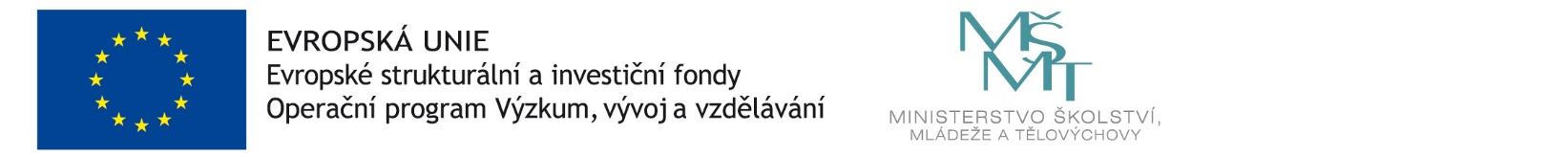 